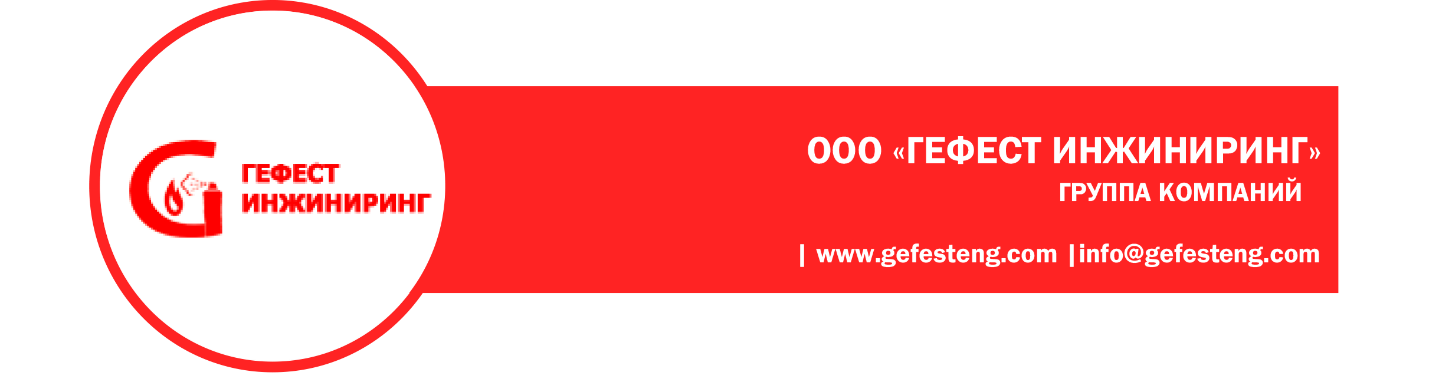 Заявка на предоставление образцовДля предоставления образцов продукции, просим Вас заполнить небольшую анкету:Информация о Вашей организации.Интересующие Вас образцы продукцииДата:Подпись                                      М.П.Подписанную заявку просим Вас отправить на наш адрес эл. почты: info@gefesteng.comНаименование Вашей организацииИНН/КППОГРН (ОГРНИП)Юридический адресНаименование банкаБИКР/СК/СФ.И.О уполномоченного лицаДолжностьОснование (Устав, доверенность)Контакты представителя Вашей организации (Тел, E-mail)Адрес доставки образцовАртикул, согласно каталогуКоличество